RESOLUÇÃO Nº 107/2013Autoriza o funcionamento da Educação Infantil no CENTRO EDUCACIONAL INFANTIL GOTINHA DO SABER, localizado na Rua MANOEL ALVES DO NASCIMENTO, 57 – TAMBOR, na cidade de CAMPINA GRANDE - PB, mantido por PAULO ROGÉRIO AQUINO – ME, CNPJ 03.077.885/0001-15.	O CONSELHO ESTADUAL DE EDUCAÇÃO DA PARAÍBA, no uso de suas atribuições e com fundamento no Parecer nº 093/2013, exarado no Processo nº 0029763-0/2012, oriundo da Câmara de Educação Infantil e Ensino Fundamental, aprovado  realizada nesta data,RESOLVE:Art. 1º - Autorizar, pelo período de 03 (três) anos, o funcionamento da Educação Infantil no Centro Educacional Infantil Gotinha do Saber, localizado na cidade de Campina Grande - PB, mantido por Paulo Rogério Aquino–ME-CNPJ 03.077.885/0001-15.Art. 2º - A presente Resolução entra em vigor na data de sua publicação.Art. 3º - Revogam-se as disposições em contrário.	Sala das Sessões do Conselho Estadual de Educação, 13 de junho 2013.FLÁVIO ROMERO GUIMARÃESPresidentePEDRO LÔBO DOS SANTOSRelator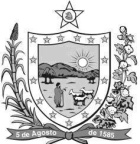 GOVERNODA PARAÍBASecretaria de Estado da EducaçãoConselho Estadual de Educação